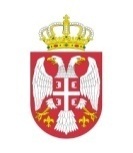 Republika SrbijaNarodna skupštinaOdbor za ustavna pitanja i zakonodavstvoSEDMO JAVNO SLUŠANjE„Promene Ustava Republike Srbije u oblasti pravosuđa“Kragujevac, Skupština Grada, Trg Slobode 3, Velika sala, sreda, 2. jun 2021. godine  11:30 - 12:00	Registracija učesnika - Pult ispred ulaza u Veliku salu  12:00 - 12:30	Uvodna obraćanja 	Nikola Dašić, gradonačelnik Grada Kragujevca Maja Popović, ministar pravde  12:20 - 13:50	Diskusija   13:50 - 14:00	Završna rečJelena Žarić Kovačević, predsednik Odbora za ustavna pitanja i zakonodavstvo